													Version 6-14-17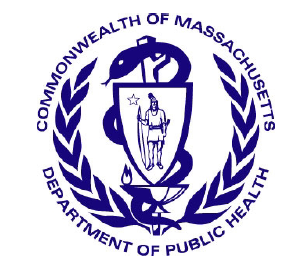 Massachusetts Department of Public Health Determination of Need Change in ServiceApplication Number: BCH-23082514-HEOriginal Application Date: 09/06/2023Applicant Information:Applicant Name: The Children's Medical Center CorporationContact Person: Donna M CaseyTitle: Senior Vice President, Strategic Business PlanningPhone: 6173552683E-mail: donna.casey@childrens.harvard.edu Facility:Complete the tables below for each facility listed in the Application Form1 Facility Name: Franciscan Hospital for ChildrenCMS Number: 22-3300Facility Type: HospitalChange in Service:2.2 Complete the chart below with existing and planned service changes. Add additional services within each grouping if applicable.Complete the chart below If there are changes other than those listed in table above.Document Ready for FilingWhen document is complete click on "document is ready to file". This will lock in the responses and date and time stamp the form. To make changes to the document un-check the "document is ready to file" box.Edit document then lock file and submit. Keep a copy for your records. Click on the "Save" button at the bottom of the page.To submit the application electronically, click on the "E-mail submission to Determination of Need" button.This document is ready to file? YesDate/Time Stamp: 08/29/2023 12:17 pmEmail Submission to Determination of NeedAdd/ Del RowsLicensed BedsOperating BedsChange in Number of Beds (+/-)Change in Number of Beds (+/-)Number of Beds After Project Completion (calculated)Number of Beds After Project Completion (calculated)Patient DaysPatient DaysOccupancy Rate for Operating BedsOccupancy Rate for Operating BedsAverage Length of Stay Number of DischargesNumber of DischargesExistingExistingLicensedOperatingLicensedOperating(Current/ Actual)ProjectedCurrent BedsProjected(Days)ActualProjectedAcuteMedical/ Surgical0%0%Obstetrics (Maternity)0%0%Pediatrics4040-40-400011,629080%0%62.51860Neonatal Intensive Care0%0%ICU/CCU/SICU0%0%+/-Pediatric Level II Specialty60606060017,520080%62.50280Total Acute40402020606011,62917,52080%80%125186280Acute Rehabilitation408-40-8002,052070%0%62.2330+/-0%0%Total Rehabilitation408-40-8002,052070%0%62.2330Acute PsychatricAdult0%0%Adolescent0%0%Pediatric3232161648486,89215,76859%90%29.08237542Geriatric0%0%+/-Intellectual and Developmental Disability (IDD)888802,3360%80%29.08080Total Acute Psychiatric3232242456566,89218,10459%89%58.16237622Chronic Disease0%0%+/-0%0%Total Chronic Disease0%0%Substance AbuseDetoxification0%0%Short-term intensive0%0%+/-0%0%Total Substance Abuse0%0%Skilled Nursing FacilityLevel II0%0%Level III0%0%Level IV0%0%+/-0%0%Total Skilled Nursing0%0%Add/Del RowsList other services if Changing e.g. OR, MRI, etcExisting Number of UnitsChange in Number +/-Proposed Number of UnitsExisting VolumeProposed Volume+/-Operating Room3142,7134,096